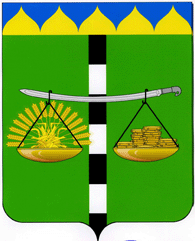   АДМИНИСТРАЦИЯ БЕЙСУГСКОГО СЕЛЬСКОГО ПОСЕЛЕНИЯВЫСЕЛКОВСКОГО РАЙОНА ПОСТАНОВЛЕНИЕ       от 08.09.2017                                                                № 74поселок БейсугО порядке проведения общественного обсуждения проекта муниципальной программы «Формирование современной городской среды» на территории Бейсугского сельского поселения Выселковского районаВ соответствии с Федеральным законом от 6 октября  2003 года               № 131-ФЗ «Об общих принципах организации местного самоуправления в Российской Федерации», руководствуясь уставом Бейсугского сельского поселения Выселковского района, п о с т а н о в л я ю: Утвердить порядок проведения общественного обсуждения проекта  муниципальной программы «Формирование современной городской среды» на территории Бейсугского сельского поселения Выселковского района (прилагается).2. Назначить проведение общественного обсуждения проекта муниципальной программы «Формирование современной городской среды» на территории Бейсугского сельского поселения Выселковского района по адресу: пос.Бейсуг, ул.Ленина,17, малый зал муниципального администрации Бейсугского сельского поселения Выселкорвского района на  _____________ 2017 года в 14 часов 00 минут.3. Разместить настоящее постановление на официальном сайте  администрации Бейсугского сельского поселения Выселковского района в сети «Интернет».4. Контроль за выполнением настоящего постановления возложить на заместителя главы администрации Бейсугского сельского поселения Выселковского района Н.Г.Запевайлову.5. Постановление вступает в силу со дня его официального опубликования.Глава Бейсугского сельского поселенияВыселковского района				                                      О.А.Драгунова			   